Педагог Тур В.П оформила развивающую среду для ознакомления детей с природой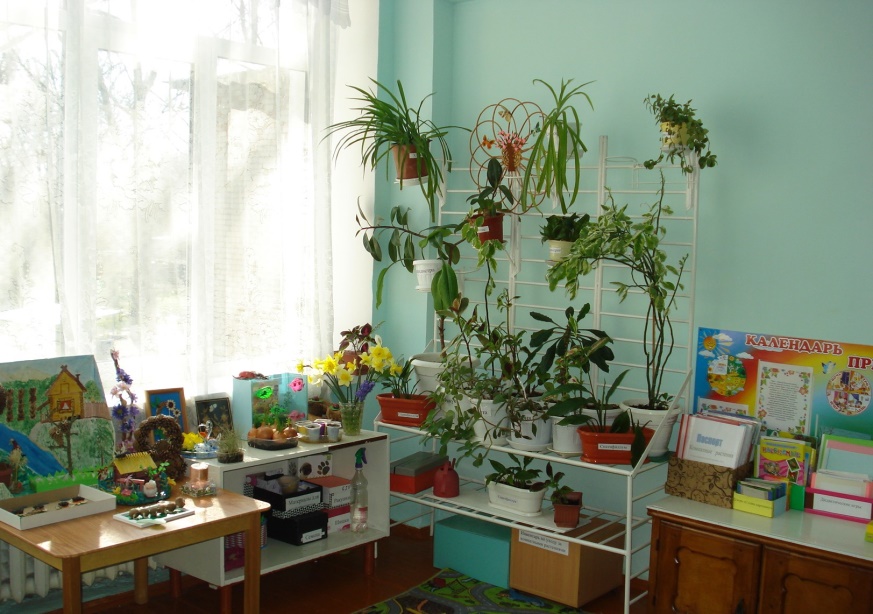 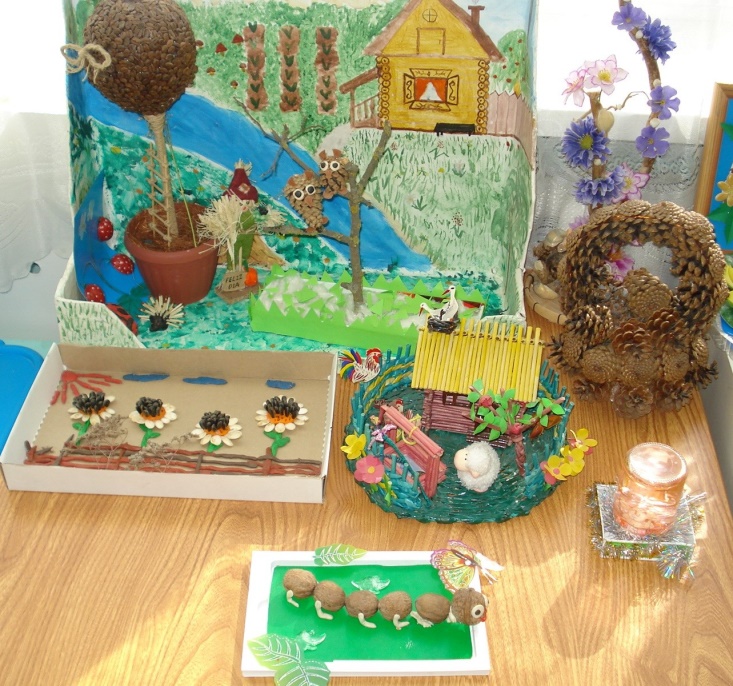 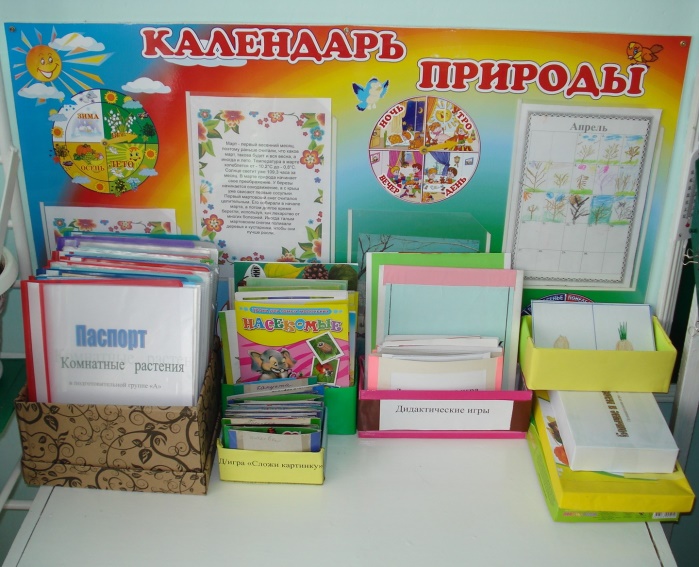 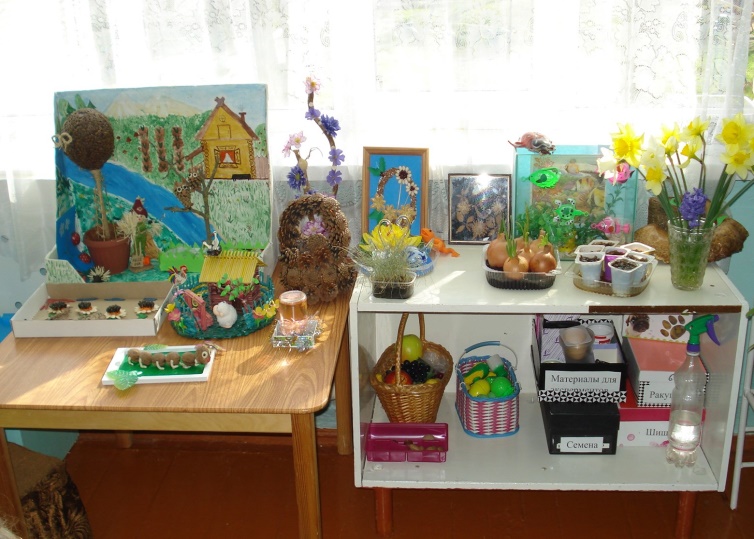 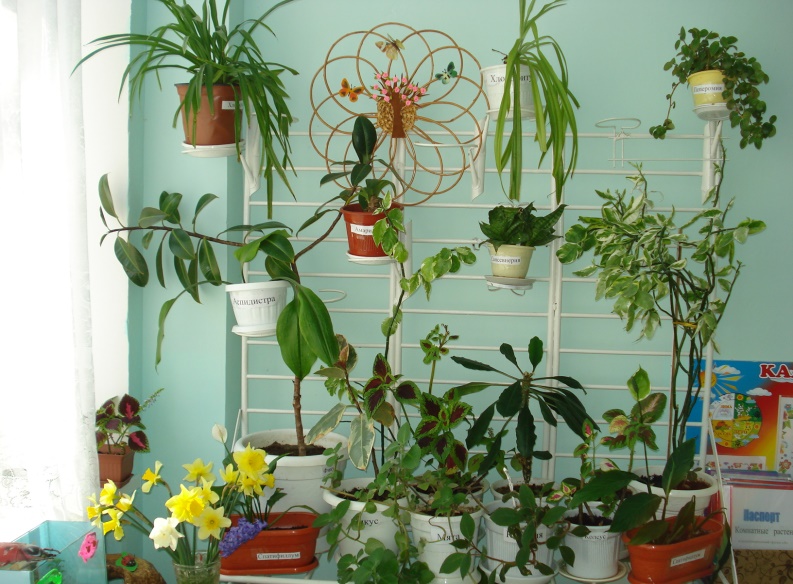 